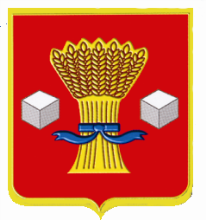 АдминистрацияСветлоярского муниципального района Волгоградской областиПОСТАНОВЛЕНИЕот 15.03. 2021          	 №  400О внесении изменений в Положение о комиссии по земельным отношениям и градостроительству Светлоярского муниципального района Волгоградской области, утвержденное постановлением администрации Светлоярского муниципального района Волгоградской области от 19.02.2021 № 252Руководствуясь Земельным кодексом Российской Федерации, Градостроительным кодексом Российской Федерации, Федеральным законом от 06.10.2003 № 131-ФЗ «Об общих принципах местного самоуправления в Российской Федерации», Федеральным законом от 02.05.2006 № 59-ФЗ «О порядке рассмотрения обращений граждан Российской Федерации», Федеральным законом от 24.07.2002 № 101-ФЗ «Об обороте земель сельскохозяйственного назначения», Уставом Светлоярского муниципального района Волгоградской области, п о с т а н о в л я ю:Внести в положение о комиссии по земельным отношениям и градостроительству Светлоярского муниципального района Волгоградской области (далее – Положение), утвержденное  постановлением администрации Светлоярского муниципального района Волгоградской области от 19.02.2021 № 252  «Об утверждении Положения о комиссии по земельным отношениям и градостроительству Светлоярского муниципального района Волгоградской области»  следующие изменения:1.1. в абзаце 6 пункта 4.7 Положения  слова: «в течение десяти дней» заменить словами: «в течение пятнадцати дней». Отделу по муниципальной службе, общим и кадровым вопросам администрации Светлоярского муниципального района Волгоградской области (Иванова Н.В.) направить настоящее постановление для опубликования в районной газете «Восход» и разместить в сети «Интернет» на официальном сайте Светлоярского муниципального района Волгоградской области. Контроль над исполнением настоящего постановления возложить на заместителя главы Светлоярского муниципального района Волгоградской области Подхватилину О.И.Глава  муниципального района			                       	    Т.В. РаспутинаЛемешко И.А.